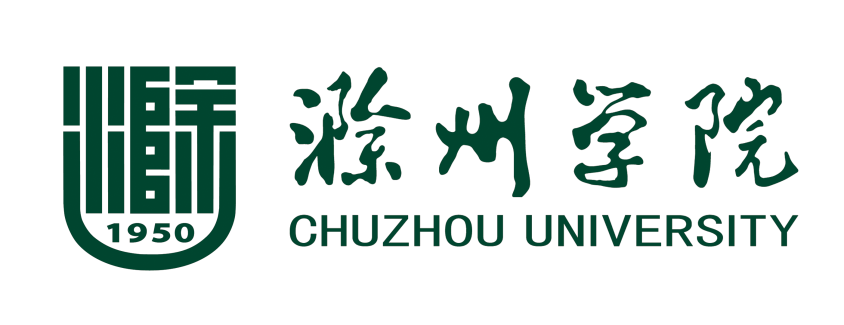 “琅琊学者”年度考核表姓    名：                   二级单位：                   类    别：                   考核年度：                   滁州学院人事处制    年     月  注：本表一式二份，学校和二级单位各存一份。支撑材料等其他材料由二级单位留存。姓名性别出生年月职称学历学位职务职务职务联系方式联系方式年度工作总结围绕岗位聘任协议中的聘期目标任务及附表中的任务依次阐述，详细列举成果内容。本人签字：  年  月  日围绕岗位聘任协议中的聘期目标任务及附表中的任务依次阐述，详细列举成果内容。本人签字：  年  月  日围绕岗位聘任协议中的聘期目标任务及附表中的任务依次阐述，详细列举成果内容。本人签字：  年  月  日围绕岗位聘任协议中的聘期目标任务及附表中的任务依次阐述，详细列举成果内容。本人签字：  年  月  日围绕岗位聘任协议中的聘期目标任务及附表中的任务依次阐述，详细列举成果内容。本人签字：  年  月  日围绕岗位聘任协议中的聘期目标任务及附表中的任务依次阐述，详细列举成果内容。本人签字：  年  月  日围绕岗位聘任协议中的聘期目标任务及附表中的任务依次阐述，详细列举成果内容。本人签字：  年  月  日围绕岗位聘任协议中的聘期目标任务及附表中的任务依次阐述，详细列举成果内容。本人签字：  年  月  日围绕岗位聘任协议中的聘期目标任务及附表中的任务依次阐述，详细列举成果内容。本人签字：  年  月  日围绕岗位聘任协议中的聘期目标任务及附表中的任务依次阐述，详细列举成果内容。本人签字：  年  月  日围绕岗位聘任协议中的聘期目标任务及附表中的任务依次阐述，详细列举成果内容。本人签字：  年  月  日院学术委员会意见院学术委员会意见对照任务目标完成情况进行评价、考核，并形成初步考核意见（合格、不合格）。负责人签字：  年   月  日对照任务目标完成情况进行评价、考核，并形成初步考核意见（合格、不合格）。负责人签字：  年   月  日对照任务目标完成情况进行评价、考核，并形成初步考核意见（合格、不合格）。负责人签字：  年   月  日对照任务目标完成情况进行评价、考核，并形成初步考核意见（合格、不合格）。负责人签字：  年   月  日对照任务目标完成情况进行评价、考核，并形成初步考核意见（合格、不合格）。负责人签字：  年   月  日对照任务目标完成情况进行评价、考核，并形成初步考核意见（合格、不合格）。负责人签字：  年   月  日对照任务目标完成情况进行评价、考核，并形成初步考核意见（合格、不合格）。负责人签字：  年   月  日对照任务目标完成情况进行评价、考核，并形成初步考核意见（合格、不合格）。负责人签字：  年   月  日对照任务目标完成情况进行评价、考核，并形成初步考核意见（合格、不合格）。负责人签字：  年   月  日对照任务目标完成情况进行评价、考核，并形成初步考核意见（合格、不合格）。负责人签字：  年   月  日二级单位考核意见二级单位考核意见二级单位根据学校有关政策和院学术委员会建议，综合评价“琅琊学者”年度工作情况，确定考核结果（合格、不合格）。主要负责人签字（公章）：    年   月   日二级单位根据学校有关政策和院学术委员会建议，综合评价“琅琊学者”年度工作情况，确定考核结果（合格、不合格）。主要负责人签字（公章）：    年   月   日二级单位根据学校有关政策和院学术委员会建议，综合评价“琅琊学者”年度工作情况，确定考核结果（合格、不合格）。主要负责人签字（公章）：    年   月   日二级单位根据学校有关政策和院学术委员会建议，综合评价“琅琊学者”年度工作情况，确定考核结果（合格、不合格）。主要负责人签字（公章）：    年   月   日二级单位根据学校有关政策和院学术委员会建议，综合评价“琅琊学者”年度工作情况，确定考核结果（合格、不合格）。主要负责人签字（公章）：    年   月   日二级单位根据学校有关政策和院学术委员会建议，综合评价“琅琊学者”年度工作情况，确定考核结果（合格、不合格）。主要负责人签字（公章）：    年   月   日二级单位根据学校有关政策和院学术委员会建议，综合评价“琅琊学者”年度工作情况，确定考核结果（合格、不合格）。主要负责人签字（公章）：    年   月   日二级单位根据学校有关政策和院学术委员会建议，综合评价“琅琊学者”年度工作情况，确定考核结果（合格、不合格）。主要负责人签字（公章）：    年   月   日二级单位根据学校有关政策和院学术委员会建议，综合评价“琅琊学者”年度工作情况，确定考核结果（合格、不合格）。主要负责人签字（公章）：    年   月   日二级单位根据学校有关政策和院学术委员会建议，综合评价“琅琊学者”年度工作情况，确定考核结果（合格、不合格）。主要负责人签字（公章）：    年   月   日备注备注